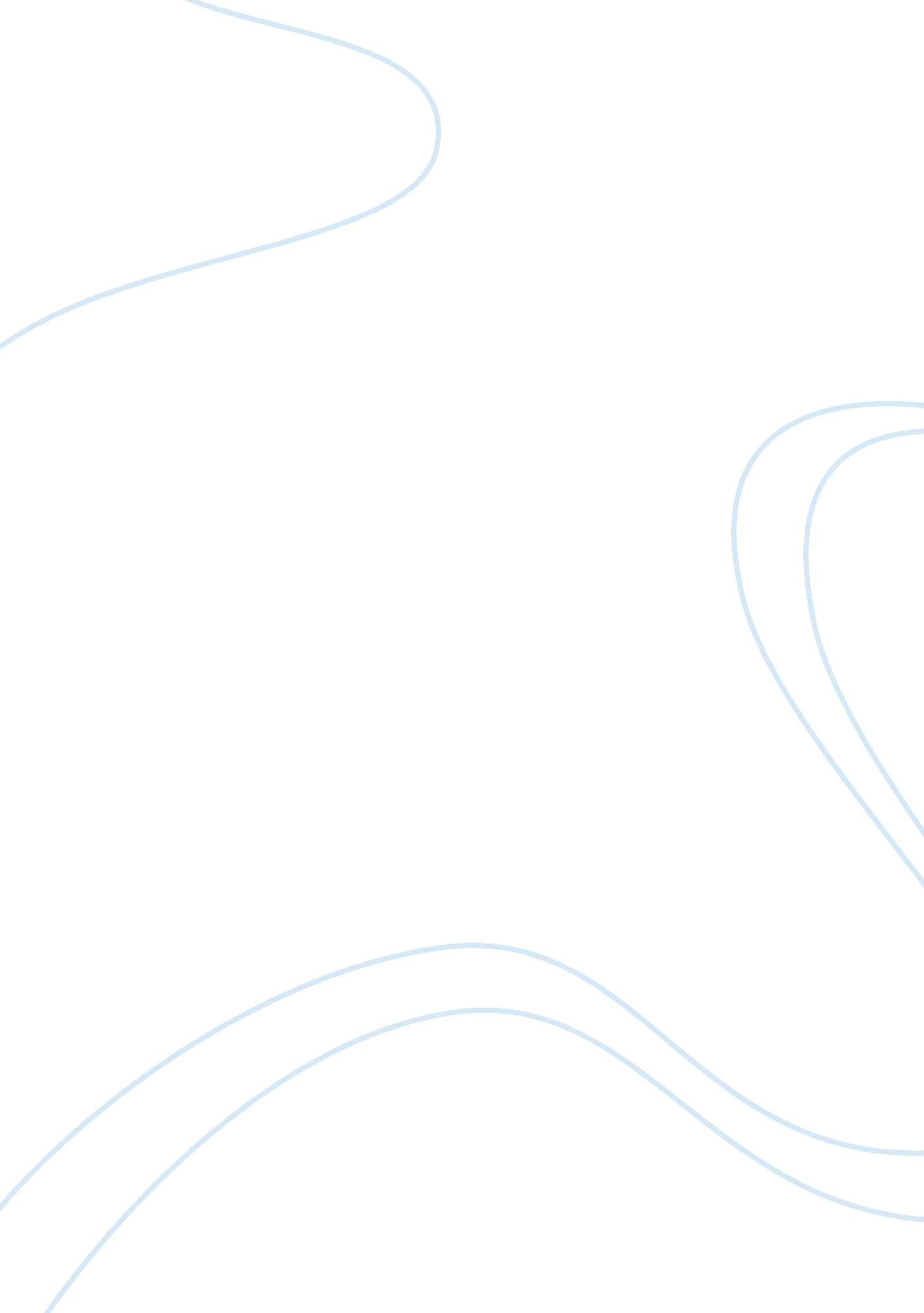 Feminist if intel propertyLaw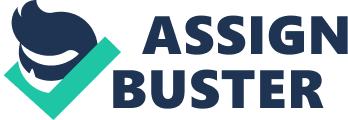 Feminist Interpretation of Intellectual Property Feminist Interpretation of Intellectual Law Intellectual property rights guarantee that art should have legal protections. Legally, intellectual property is defines as the intangible rights that protect the invention and creativity of the human mind such as patented inventions and copy writable works. For the cases of women, the practice of knitting and kilting can be generally described as their intellectual property and therefore the law prohibits anyone from using their products without their acknowledgement. The law does not lay much emphasis on the personality of the artist. All it seeks to address is the safety of the rights of an individual in owning his products. Therefore, the law guarantees legal protections to artistic work irrespective of who produces it. But for the case of the quilts the courts make a distinctive differentiation in relation to ownership of the property (Cavalier, 2010). The translation of such a situation means that the ownership of rights in relation to quilts is challengeable in the court of law. The case of the women covered in the article is a good pointy of reference on ambiguity of the law when it comes to matters rating to property law. The matter is complicated by the courts interpretation of who produces the quilts. 
The quilts deserve to be given the same protection privileges as any other invention of the human mind. The standard of protection should be equal to that applied to any other product. 
The court relies on feminist interpretation of the property act to differentiate between arts and quilts. It bases its ruling on the difference between craft and industrial knowledge. Knitting is an art that the court recognizes as a major occupation for women. It is a craft that women have been historically identified with. Quilts on the other hand, have been a source of contention due to the mixed history; they have not been declared as original by the law Halbert, 2009). They were described as works of leisure by women. Based on these findings it is difficult for the court to apply the guidelines of property law in such a situation. Quilting is an intellectual property that is developed outside the abstract of authorship. They are generally identified within the women due to the skills required (Martini, 2010). 
Reference 
Halbert, T., 2009, ‘ Law & Ethics in the Business Environment South-Western Legal Studies in Business Academic’, New York City, NY: Cengage Learning 
Cavalier, R., 2010, ‘ The impact of the Internet on our moral lives’, Perth: SUNY Press 
Martini, A., 2010, ‘ Sweater Quest: My Year of Knitting Dangerously’, Perth: Simon and Schuster 